Администрация Сандовского районаБЛАГОДАРСТВЕННОЕ ПИСЬМО                 НАГРАЖДАЕТСЯКРЫЛОВА Евгения Александровнаучитель русского языка и литературы МБОУ Большемалинская СОШ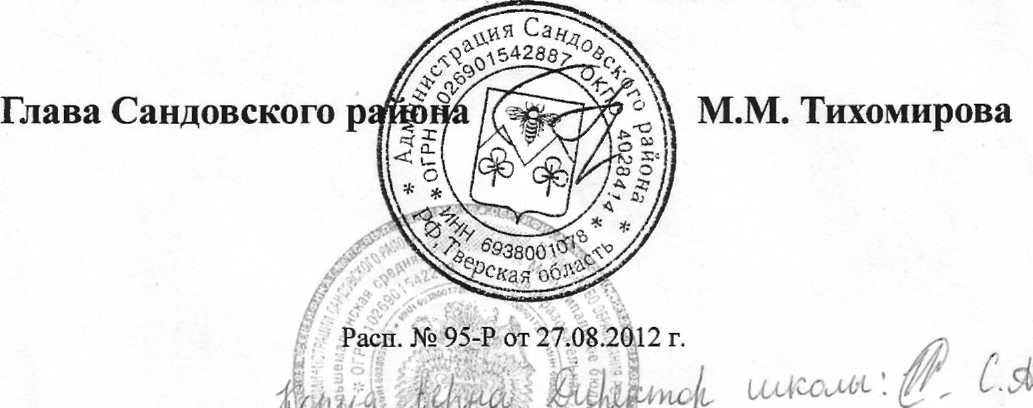 